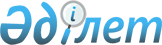 О бюджете Кызылжарского сельского округа на 2024-2026 годыРешение Астраханского районного маслихата Акмолинской области от 22 декабря 2023 года № 8С-15-7.
      В соответствии с пунктом 2 статьи 9-1 Бюджетного кодекса Республики Казахстан, подпунктом 1) пункта 1 статьи 6 Закона Республики Казахстан "О местном государственном управлении и самоуправлении в Республике Казахстан", Астраханский районный маслихат РЕШИЛ:
      1. Утвердить бюджет Кызылжарского сельского округа на 2024 – 2026 годы, согласно приложениям 1, 2 и 3 соответственно, в том числе на 2024 год в следующих объемах:
      1) доходы – 30471,0 тысяч тенге, в том числе:
      налоговые поступления – 5838,0 тысяч тенге;
      неналоговые поступления – 0,0 тысяч тенге;
      поступления от продажи основного капитала – 0,0 тысяч тенге;
      поступления трансфертов – 24633,0 тысяч тенге;
      2) затраты – 32137,4 тысяч тенге;
      3) чистое бюджетное кредитование – 0,0 тысяч тенге:
      бюджетные кредиты -0,0 тысяч тенге;
      погашение бюджетных кредитов -0,0 тысяч тенге;
      4) сальдо по операциям с финансовыми активами – 0,0 тысяч тенге:
      приобретение финансовых активов – 0,0 тысяч тенге;
      поступления от продажи финансовых активов государства – 0,0 тысяч тенге;
      5) дефицит (профицит) бюджета – - 1666,4 тысяч тенге;
      6) финансирование дефицита (использование профицита) бюджета – 1666,4 тысяч тенге.
      Сноска. Пункт 1 - в редакции решения Астраханского районного маслихата Акмолинской области от 27.03.2024 № 8С-19-12 (вводится в действие с 01.01.2024).


      2. Учесть, что в объеме бюджета Кызылжарского сельского округа на 2024 год предусмотрены бюджетные субвенции, передаваемые из районного бюджета в бюджет сельского округа в сумме 24626 тысяч тенге.
      3. Учесть, что в объеме бюджета Кызылжарского сельского округа на 2024 год предусмотрены целевые текущие трансферты из республиканского бюджета в общей сумме 7 тысяч тенге на повышение заработной платы отдельных категорий гражданских служащих, работников организаций, содержащихся за счет средств государственного бюджета, работников казенных предприятий.
      4. Утвердить перечень бюджетных программ, не подлежащих секвестру в процессе исполнения бюджета Кызылжарского сельского округа на 2024 год, согласно приложению 4.
      5. Настоящее решение вводится в действие с 1 января 2024 года. Бюджет Кызылжарского сельского округа на 2024 год
      Сноска. Приложение 1 - в редакции решения Астраханского районного маслихата Акмолинской области от 27.03.2024 № 8С-19-12 (вводится в действие с 01.01.2024). Бюджет Кызылжарского сельского округа на 2025 год Бюджет Кызылжарского сельского округа на 2026 год Перечень бюджетных программ, не подлежащих секвестру в процессе исполнения бюджета Кызылжарского сельского округа на 2024 год
					© 2012. РГП на ПХВ «Институт законодательства и правовой информации Республики Казахстан» Министерства юстиции Республики Казахстан
				
      Председатель Астраханского районного маслихата 

М. Қожахмет
Приложение 1 к решению
Астраханского районного маслихата
от 22 декабря 2023 года
№ 8С-15-7
Категория
Категория
Категория
Категория
Сумма, тысяч тенге
Класс
Класс
Класс
Сумма, тысяч тенге
Подкласс
Подкласс
Сумма, тысяч тенге
Наименование
Сумма, тысяч тенге
I. ДОХОДЫ
30471,0
1
Налоговые поступления
5838,0
01
Подоходный налог 
2188,0
2
Индивидуальный подоходный налог
2188,0
04
Налоги на собственность
3626,0
1
Налоги на имущество
140,0
3
Земельный налог
375,0
4
Налог на транспортные средства
3111,0
05
Внутренние налоги на товары, работы и услуги
24,0
3
Поступления за использование природных и других ресурсов
24,0
4
Поступления трансфертов
24633,0
02
Трансферты из вышестоящих органов государственного управления
24633,0
3
Трансферты из районного (города областного значения) бюджета
24633,0
Функциональная группа
Функциональная группа
Функциональная группа
Функциональная группа
Сумма, тысяч тенге
Администратор бюджетных программ
Администратор бюджетных программ
Администратор бюджетных программ
Сумма, тысяч тенге
Программа
Программа
Сумма, тысяч тенге
Наименование
Сумма, тысяч тенге
II. ЗАТРАТЫ
32137,4
01
Государственные услуги общего характера
26211,9
124
Аппарат акима города районного значения, села, поселка, сельского округа
26211,9
001
Услуги по обеспечению деятельности акима города районного значения, села, поселка, сельского округа
26211,9
06
Социальная помощь и социальное обеспечение
3086,1
124
Аппарат акима города районного значения, села, поселка, сельского округа
3086,1
003
Оказание социальной помощи нуждающимся гражданам на дому
3086,1
07
Жилищно-коммунальное хозяйство
1839,3
124
Аппарат акима города районного значения, села, поселка, сельского округа
1839,3
008
Освещение улиц в населенных пунктах
1714,0
011
Благоустройство и озеленение населенных пунктов
55,3
014
Организация водоснабжения населенных пунктов
70,0
12
Транспорт и коммуникации 
1000,0
124
Аппарат акима города районного значения, села, поселка, сельского округа
1000,0
013
Обеспечение функционирования автомобильных дорог в городах районного значения, селах, поселках. сельских округах
1000,0
15
Трансферты
0,1
124
Аппарат акима города районного значения, села, поселка, сельского округа
0,1
048
Возврат неиспользованных (недоиспользованных) целевых трансфертов
0,1
III.Чистое бюджетное кредитование
0,0
Бюджетные кредиты
0,0
Погашение бюджетных кредитов
0,0
IV. Сальдо по операциям с финансовыми активами
0,0
Приобретение финансовых активов
0,0
Поступления от продажи финансовых активов государства
0,0
V. Дефицит (профицит) бюджета
-1666,4
VI. Финансирование дефицита (использование профицита) бюджета
1666,4Приложение 2 к решению
Астраханского районного маслихата
от 22 декабря 2023 года
№ 8С-15-7
Категория
Категория
Категория
Категория
Сумма, тысяч тенге
Класс
Класс
Класс
Сумма, тысяч тенге
Подкласс
Подкласс
Сумма, тысяч тенге
Наименование
Сумма, тысяч тенге
I. ДОХОДЫ
30775
1
Налоговые поступления
6037
01
Подоходный налог 
2262
2
Индивидуальный подоходный налог
2262
04
Налоги на собственность
3750
1
Налоги на имущество
145
3
Земельный налог
388
4
Налог на транспортные средства
3217
05
Внутренние налоги на товары, работы и услуги
25
3
Поступления за использование природных и других ресурсов
25
4
Поступления трансфертов
24738
02
Трансферты из вышестоящих органов государственного управления
24738
3
Трансферты из районного (города областного значения) бюджета
24738
Функциональная группа
Функциональная группа
Функциональная группа
Функциональная группа
Сумма, тысяч тенге
Администратор бюджетных программ
Администратор бюджетных программ
Администратор бюджетных программ
Сумма, тысяч тенге
Программа
Программа
Сумма, тысяч тенге
Наименование
Сумма, тысяч тенге
II. ЗАТРАТЫ
30775
01
Государственные услуги общего характера
26449
124
Аппарат акима города районного значения, села, поселка, сельского округа
26449
001
Услуги по обеспечению деятельности акима города районного значения, села, поселка, сельского округа
26449
06
Социальная помощь и социальное обеспечение
2956
124
Аппарат акима города районного значения, села, поселка, сельского округа
2956
003
Оказание социальной помощи нуждающимся гражданам на дому
2956
07
Жилищно-коммунальное хозяйство
300
124
Аппарат акима города районного значения, села, поселка, сельского округа
300
008
Освещение улиц в населенных пунктах
229
014
Организация водоснабжения населенных пунктов
71
12
Транспорт и коммуникации 
1070
124
Аппарат акима города районного значения, села, поселка, сельского округа
1070
013
Обеспечение функционирования автомобильных дорог в городах районного значения, селах, поселках. сельских округах
1070
III.Чистое бюджетное кредитование
0
Бюджетные кредиты
0
Погашение бюджетных кредитов
0
IV. Сальдо по операциям с финансовыми активами
0
Приобретение финансовых активов
0
Поступления от продажи финансовых активов государства
0
V. Дефицит (профицит) бюджета
0
VI. Финансирование дефицита (использование профицита) бюджета
0Приложение 3 к решению
Астраханского районного маслихата
от 22 декабря 2023 года
№ 8С-15-7
Категория
Категория
Категория
Категория
Сумма, тысяч тенге
Класс
Класс
Класс
Сумма, тысяч тенге
Подкласс
Подкласс
Сумма, тысяч тенге
Наименование
Сумма, тысяч тенге
I. ДОХОДЫ
31111
1
Налоговые поступления
6502
01
Подоходный налог 
2436
2
Индивидуальный подоходный налог
2436
04
Налоги на собственность
4039
1
Налоги на имущество
156
3
Земельный налог
418
4
Налог на транспортные средства
3465
05
Внутренние налоги на товары, работы и услуги
27
3
Поступления за использование природных и других ресурсов
27
4
Поступления трансфертов
24609
02
Трансферты из вышестоящих органов государственного управления
24609
3
Трансферты из районного (города областного значения) бюджета
24609
Функциональная группа
Функциональная группа
Функциональная группа
Функциональная группа
Сумма, тысяч тенге
Администратор бюджетных программ
Администратор бюджетных программ
Администратор бюджетных программ
Сумма, тысяч тенге
Программа
Программа
Сумма, тысяч тенге
Наименование
Сумма, тысяч тенге
II. ЗАТРАТЫ
31111
01
Государственные услуги общего характера
26686
124
Аппарат акима города районного значения, села, поселка, сельского округа
26686
001
Услуги по обеспечению деятельности акима города районного значения, села, поселка, сельского округа
26686
06
Социальная помощь и социальное обеспечение
2959
124
Аппарат акима города районного значения, села, поселка, сельского округа
2959
003
Оказание социальной помощи нуждающимся гражданам на дому
2959
07
Жилищно-коммунальное хозяйство
321
124
Аппарат акима города районного значения, села, поселка, сельского округа
321
008
Освещение улиц в населенных пунктах
245
014
Организация водоснабжения населенных пунктов
76
12
Транспорт и коммуникации 
1145
124
Аппарат акима города районного значения, села, поселка, сельского округа
1145
013
Обеспечение функционирования автомобильных дорог в городах районного значения, селах, поселках. сельских округах
1145
III.Чистое бюджетное кредитование
0
Бюджетные кредиты
0
Погашение бюджетных кредитов
0
IV. Сальдо по операциям с финансовыми активами
0
Приобретение финансовых активов
0
Поступления от продажи финансовых активов государства
0
V. Дефицит (профицит) бюджета
0
VI. Финансирование дефицита (использование профицита) бюджета
0Приложение 4 к решению
Астраханского районного маслихата
от 22 декабря 2023 года
№ 8С-15-7
Наименование
Здравоохранение
Организация в экстренных случаях доставки тяжелобольных людей до ближайшей организации здравоохранения, оказывающей врачебную помощь